الموضوع:	اقتراح بإلغاء المسألتين 10/12 و2/12حضرات السادة والسيدات،تحية طيبة وبعد،1	بناءً على طلب رئيس لجنة الدراسات 12، الأداء ونوعية الأداء (QoS) ونوعية الخبرة (QoE)، أتشرف بأن أعلمكم بأن لجنة الدراسات هذه اتفقت في اجتماعها المعقود من 18 إلى 27 يناير 2011 على إلغاء المسألتين 10/12 و2/12، عملاً بأحكام البند 1.4.7 من القسم 7 من القرار 1 الصادر عن الجمعية العالمية لتقييس الاتصالات (جوهانسبرغ، 2008)، وذلك بالتوصل إلى توافق في الآراء بين الحاضرين.2	ويشتمل الملحق 1 بهذه الرسالة على ملخص لتفسير أسباب إلغاء هاتين المسألتين.3	وتبعاً لأحكام القسم 7 من القرار 1 سأكون ممتناً لو تفضلتم بإعلامي في موعد أقصاه الساعة 2400 بالتوقيت العالمي المنسّق في 18 أبريل 2011، ما إذا كانت إدارتكم تؤيد أم ترفض هذا الإلغاء.4	ويرجى من الدول الأعضاء التي تعترض على الإلغاء أن تبين أسباب ذلك الاعتراض وأن تبين التغييرات الممكنة التي من شأنها تيسير مواصلة دراسة المسألتين.5	وفي أعقاب المهلة المذكورة أعلاه (18 أبريل 2011)، سوف يعلن مدير مكتب تقييس الاتصالات، في رسالة معممة، نتيجة المشاورة.وتفضلوا بقبول فائق التقدير والاحترام.مالكولم جونسون
مدير مكتب تقييس الاتصالاتالملحقات: 1الملحـق 1(بالرسالة المعممة TSB 169)أسباب إلغاء المسألة 10/12نتيجةً لعدم وجود مساهمات تقتصر على تناول المسألة 10/12 وحدها خلال الاجتماعات الثلاثة السابقة، تم الاتفاق على دمج الجزء ذي الصلة من هذه المسألة مع المسألة 11/12 التي تمت مراجعتها على هذا الأساس. وحالياً، تمت الموافقة على المسألة المراجعة 11/12 وبالتالي يقترح إلغاء المسألة 10/12.أسباب إلغاء المسألة 2/12نتيجةً لعدم وجود مساهمات تقتصر على تناول المسألة 2/12 وحدها خلال الاجتماعات الثلاثة السابقة، تم الاتفاق على دمج الجزء ذي الصلة من هذه المسألة مع المسألة 13/12 التي تمت مراجعتها على هذا الأساس. وحالياً، تمت الموافقة على المسألة المراجعة 13/12 وبالتالي يقترح إلغاء المسألة 2/12.___________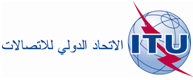 مكتب تقييس الاتصالاتمكتب تقييس الاتصالاتجنيف، 18 فبراير 2011المرجع:TSB Circular 169COM 12/JKK-	إلى إدارات الدول الأعضاء في الاتحادالهاتف:الفاكس:البريد الإلكتروني:+41 22 730 5780+41 22 730 5853tsbsg12@itu.intنسخة إلى:-	أعضاء قطاع تقييس الاتصالات؛-	المنتسبين إلى قطاع تقييس الاتصالات؛-	رئيس لجنة الدراسات 12 ونوابه؛-	مدير مكتب تنمية الاتصالات؛-	مدير مكتب الاتصالات الراديوية